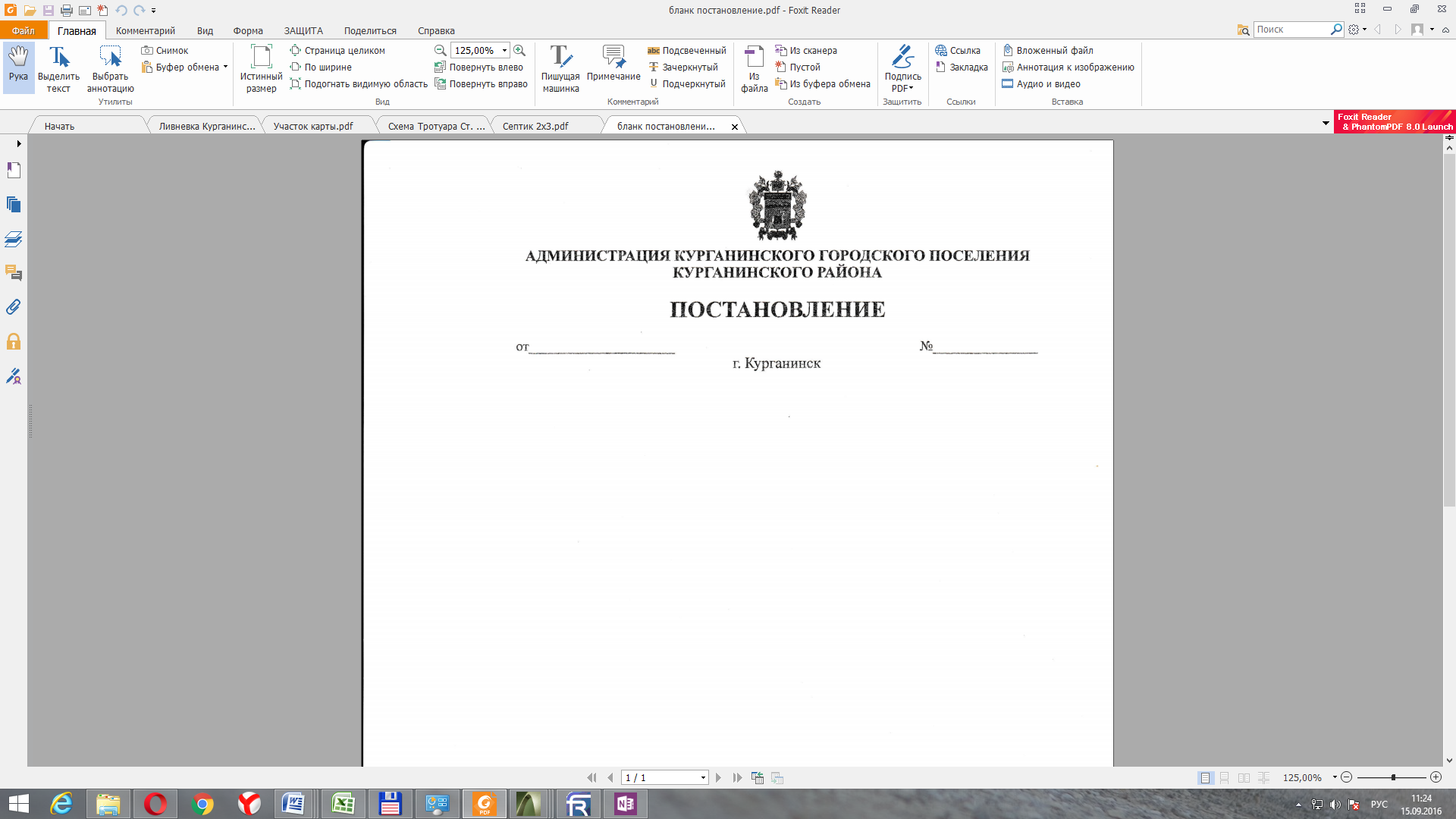 	20.02.2018	112Об отказе в проведении аукциона на право заключения договора аренды В соответствии с пунктом 24 статьи 39.11 Земельного кодекса Российской Федерации, Уставом Курганинского городского поселения Курганинского района, зарегистрированного Управлением Министерства юстиции                Российской Федерации по Краснодарскому краю от 29 мая 2017 года                                  № Ru 235171012017001  п о с т а н о в л я ю:1. Отказаться от проведения аукциона на право заключения договора аренды земельного участка с кадастровым номером 23:16:0601164:66 площадью 65454 квадратных метров, расположенного по адресу: город Курганинск,                 улица Шоссейная, 1.2. Отменить постановление администрации Курганинского городского поселения Курганинского района от 18 января 2018 года № 14 «О проведении аукциона на право заключения договора аренды земельного участка                                    с кадастровым номером 23:16:0601164:66».3. Разместить настоящее постановление на официальном сайте администрации Курганинского городского поселения Курганинского района                   в сети «Интернет». 4. Опубликовать извещение об отказе в проведении аукциона на право заключения договора аренды земельного участка с кадастровым номером 23:16:0601164:66 на официальном сайте Российской Федерации для размещения информации о проведении торгов www.torgi.gov.ru, на официальном сайте администрации Курганинского городского поселения Курганинского района gorod-kurganinsk.ru, в официальном печатном средстве массовой информации газете «Курганинские известия».5. Осуществить возврат внесенных задатков в соответствии                                            с действующим законодательством.6. Контроль за исполнением настоящего постановления оставляю за собой.7. Постановление вступает в силу со дня его подписания.	Глава Курганинского городского поселенияКурганинского района		В.П. Руденко